Curriki原典http://www.curriki.org/xwiki/bin/view/Coll_mebrantl/IndependentPractice_1自習練習問題				名前＿＿＿＿＿＿＿＿＿＿＿＿＿＿＿＿＿＿＿デパートの経営者であるあなたは、デパートの安全性を利用者に知らせようとしています。過去1年で以下のデータが集められました。過去1年の犯罪率の平均は何か求めなさい過去1年の犯罪率の最頻値は何か求めなさい過去1年の犯罪率の中位値は何か求めなさいデータを使ってヒストグラムを描きなさい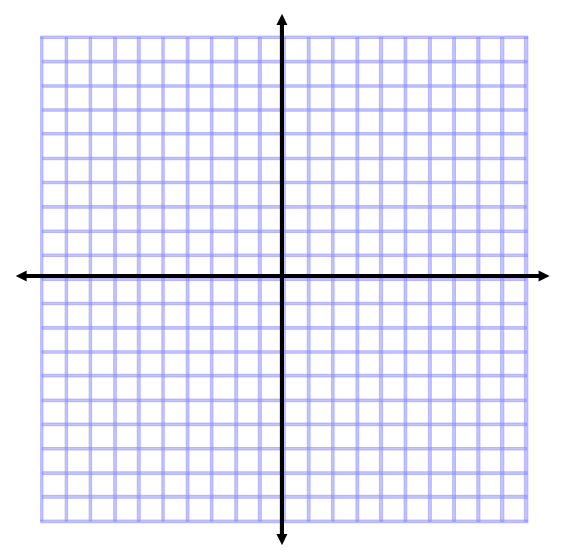 月犯罪率1月22月13月14月35月46月57月58月49月110月211月112月3